Couscous with Chickpeas and Dates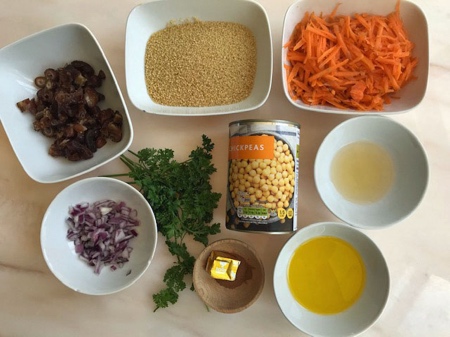 You will need:I tin of chickpeasHalf and mug of dates- chopped into small pieces3 grated carrots 1 mug of couscous (150gms)2 mugs of water1 tablespoon of chopped onion (either red, white or spring onions)1 stock cube2 tablespoons of vinegar and 4 tablespoons of oil1 heaped teaspoon of cinnamon, about ½ teaspoon each of salt and pepper. A handful of parsleyTake a large bowl and pour in the mugful of couscous.Melt the stock cube in one mug of boiling water then add it and another mug of water to the couscous and leave it to stand for 5 minutes while the couscous soaks up the water.  Leave the couscous to cool then add the Chickpeas, Dates, carrots, and onions and mix together really well.To make the dressing put the vinegar, oil, salt, pepper and cinnamon in a small bowl and beat them together. Pour the dressing over the couscous. Sprinkle the parsley over the top of the salad.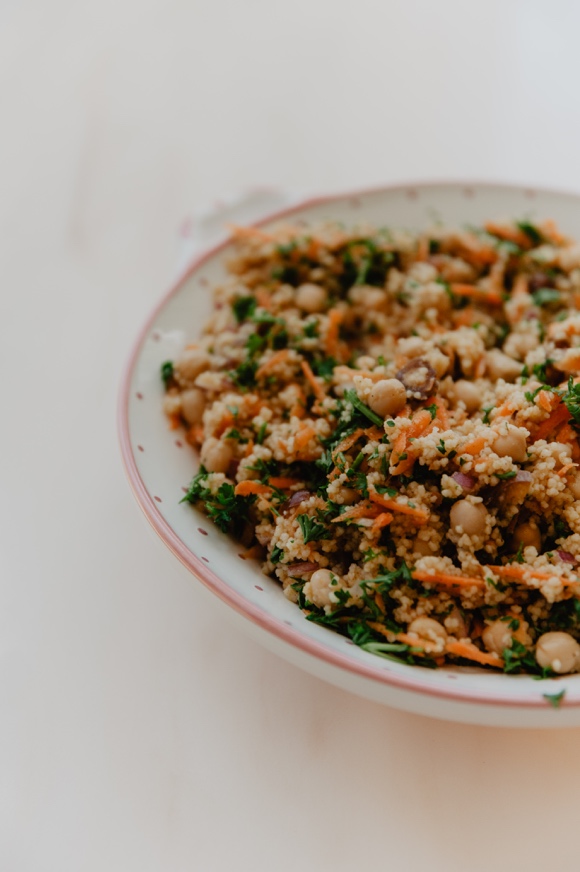 